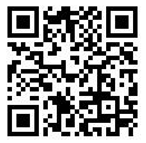 附件：金闽公司社会化招聘应聘登记表求职岗位编号：	注：请如实填写每一项。家庭成员包含配偶、父母、子女或兄弟姐妹等。个人情况姓名：姓名：性别：性别：民族：籍贯：    省    市    县/区籍贯：    省    市    县/区籍贯：    省    市    县/区照片个人情况出生年月：       年       月出生年月：       年       月出生年月：       年       月出生年月：       年       月毕业时间：        年        月毕业时间：        年        月毕业时间：        年        月毕业时间：        年        月照片个人情况学历：学历：毕业学校：毕业学校：毕业学校：专业：专业：专业：照片个人情况学位：学位：政治面貌：政治面貌：政治面貌：职称/技能等级：职称/技能等级：职称/技能等级：照片个人情况是否愿意长期在生产车间工作：□是 □否是否愿意长期在生产车间工作：□是 □否是否愿意长期在生产车间工作：□是 □否是否愿意长期在生产车间工作：□是 □否是否愿意长期在生产车间工作：□是 □否家庭住址：家庭住址：家庭住址：家庭住址：个人情况联系电话：联系电话：联系电话：联系电话：联系电话：身份证号：身份证号：身份证号：身份证号：个人情况是否有不适合工作的病史（如有，请填写具体病症）：是否有不适合工作的病史（如有，请填写具体病症）：是否有不适合工作的病史（如有，请填写具体病症）：是否有不适合工作的病史（如有，请填写具体病症）：是否有不适合工作的病史（如有，请填写具体病症）：是否有不适合工作的病史（如有，请填写具体病症）：是否有不适合工作的病史（如有，请填写具体病症）：是否有不适合工作的病史（如有，请填写具体病症）：是否有不适合工作的病史（如有，请填写具体病症）：家庭成员情况关系姓名姓名工作单位及所任职位工作单位及所任职位工作单位及所任职位政治面貌出生年月出生年月家庭成员情况家庭成员情况家庭成员情况家庭成员情况教育经历起止年月（高中开始）起止年月（高中开始）起止年月（高中开始）学校（院系）及专业学校（院系）及专业学校（院系）及专业学校（院系）及专业是否全日制是否全日制教育经历教育经历教育经历教育经历工作经历起止年月起止年月起止年月工作单位工作单位工作单位工作单位所在岗位所在岗位工作经历工作经历工作经历奖惩及证书奖惩情况（有奖励的需附获奖证书）奖惩情况（有奖励的需附获奖证书）奖惩情况（有奖励的需附获奖证书）奖惩情况（有奖励的需附获奖证书）奖惩情况（有奖励的需附获奖证书）奖惩情况（有奖励的需附获奖证书）外语、计算机及其它资格证书或成绩外语、计算机及其它资格证书或成绩外语、计算机及其它资格证书或成绩奖惩及证书本人承诺上述表格所填写内容与附件完全属实，如有虚假，愿意接受公司取消录用资格或解除劳动关系。签名（请务必手写签名）：                                               日期：     年    月    日本人承诺上述表格所填写内容与附件完全属实，如有虚假，愿意接受公司取消录用资格或解除劳动关系。签名（请务必手写签名）：                                               日期：     年    月    日本人承诺上述表格所填写内容与附件完全属实，如有虚假，愿意接受公司取消录用资格或解除劳动关系。签名（请务必手写签名）：                                               日期：     年    月    日本人承诺上述表格所填写内容与附件完全属实，如有虚假，愿意接受公司取消录用资格或解除劳动关系。签名（请务必手写签名）：                                               日期：     年    月    日本人承诺上述表格所填写内容与附件完全属实，如有虚假，愿意接受公司取消录用资格或解除劳动关系。签名（请务必手写签名）：                                               日期：     年    月    日本人承诺上述表格所填写内容与附件完全属实，如有虚假，愿意接受公司取消录用资格或解除劳动关系。签名（请务必手写签名）：                                               日期：     年    月    日本人承诺上述表格所填写内容与附件完全属实，如有虚假，愿意接受公司取消录用资格或解除劳动关系。签名（请务必手写签名）：                                               日期：     年    月    日本人承诺上述表格所填写内容与附件完全属实，如有虚假，愿意接受公司取消录用资格或解除劳动关系。签名（请务必手写签名）：                                               日期：     年    月    日本人承诺上述表格所填写内容与附件完全属实，如有虚假，愿意接受公司取消录用资格或解除劳动关系。签名（请务必手写签名）：                                               日期：     年    月    日本人承诺上述表格所填写内容与附件完全属实，如有虚假，愿意接受公司取消录用资格或解除劳动关系。签名（请务必手写签名）：                                               日期：     年    月    日